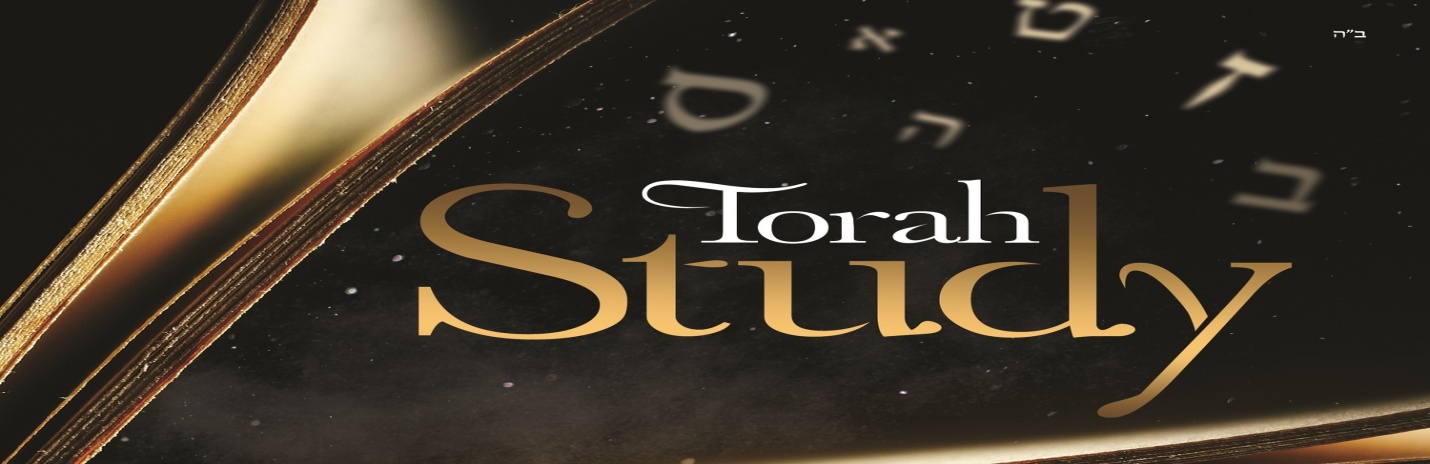 And beginning with Moses and all the Prophets, Jesus interpreted to them in all the Scriptures the things concerning Himself. –Luke 24:27ThemesMessianic SeedSin and the “Law”The CovenantsGod’s PresenceThe Human HeartAtonementSin and the “Law”While “Torah” translates to “Instruction” not “Law,” there are 613 laws/commands given in the Torah, which is the first five books of the Old Testament, and these laws constitute God’s instruction to His people to love Him and love others.Genesis 4:3-8What was God’s instruction to Cain regarding his anger?Considering Cain did not follow that instruction, what hope is there for us? How are believers today to “rule over” or “master” sin?Genesis 6:1-8Defining the use of “Sons of God” is the subject of much debate, namely whether it refers to angelic or humanly figures. In earlier written passages such as Job 1:6 and 2:1 the use of “Sons of God” referred to angelic beings, yet in later written passages such as Hosea 1:10, the use of “Son of God” referred to humans. In Matt. 22:30, Jesus says angels in heaven do not marry, yet in Jude 5-7, Jude suggests angelic procreation with humans was the manner by which angels were cast into darkness, and connects that suggestion to the destruction of Sodom and Gomorrah. What should believers today make of all this?How would both sides of the debate incorporate “the mighty men who were of old” into their theory?How are we to understand God’s regret? Was He unaware pre-creation of the sin that would take place? Was He aware but then changed His mind?Genesis 6:11-13Since God will never again entirely flood the earth, how do the waters of the flood relate or apply to believers today?Exodus 32:1-14This happened shortly after receiving the Ten Commandments (20:1-17), which specifically prohibited the worship of any other gods, among other things. In what ways does our own impatience drive us against the commands or Torah of God?Why did God change His mind in this passage? What are ways we can love God and love others (Matt. 22:35-40) in light of Moses’ interaction with God in this passage?Numbers 20:1-13Why was Moses denied entry into the Promised Land?Ezekiel 20:18-24According to this passage, why did God change His mind?What does God say will result from adherence to His instructions?Matthew 5:17-19What is the difference between fulfill and abolish?Luke 10:23-37How does Jesus instruct the lawyer to live out the commands of the Torah to love God and love others?Questions to ConsiderWhy does God take sin so seriously?Considering some of the above passages, as well as Mal. 3:6 and Jam. 1:17, does God change His mind? If so, how can we trust His immutability? If not, how can we trust the inerrancy of scripture?Psalm 19:7 declares the Torah of the Lord to be perfect and life giving. Considering the prophecy of Isaiah 42:18-22, if the Torah of the Lord was perfect, why did it need to be fulfilled by Jesus?Since the Torah of the Lord has been fulfilled, not abolished, in what sense does the Torah apply to believers today, and in what sense does the Torah not apply to believers today?